
ИСКОВОЕ ЗАЯВЛЕНИЕо восстановлении на работе    Я работаю на предприятии _________ с «___»_________ ____ г. в должности _________. Приказом № ___ от «___»_________ ____г. я был уволен с работы _________ (указать основания из приказа). Считаю увольнение незаконным, поскольку _________ (указать причины).    В связи с незаконным увольнением ответчик обязан выплатить мне средний заработок за время вынужденного прогула со дня, следующего за увольнением, до восстановления на работе.  По состоянию на день моего обращения в суд с исковым заявлением ответчик обязан выплатить _______ руб. Расчет прилагается.    В соответствии со статьей 394 Трудового кодекса РФ в случаях увольнения без законного основания или с нарушением установленного порядка увольнения либо незаконного перевода на другую работу суд может по требованию работника вынести решение о взыскании в пользу работника денежной компенсации морального вреда, причиненного ему указанными действиями. Размер этой компенсации определяется судом.     Незаконными действиями работодателя мне причинен моральный вред, который выразился в _________ (указать конкретные переживания, например: стресс, депрессия, бессонница и др.). Причиненный мне моральный вред я оцениваю в _______ руб.     На основании изложенного, руководствуясь статьей 391 Трудового кодекса РФ, статьями 131-132 Гражданского процессуального кодекса РФ,Прошу:Восстановить меня на работе на предприятии _________  в должности ________.Взыскать с _________ (наименование работодателя полностью) в мою пользу средний заработок за время вынужденного прогула по день восстановления на работе.Взыскать с _________ (наименование работодателя полностью) в мою пользу в счет компенсации морального вреда _______ руб.Перечень прилагаемых к заявлению документов (копии по числу лиц, участвующих в деле):Копия искового заявленияКопия приказа о приеме истца на работуТрудовой договорКопия приказа об увольненииКопия трудовой книжкиСправка о тарифной ставке (окладе) и среднем заработке истцаРасчет среднего заработка за время вынужденного прогулаДата подачи заявления «___»_________ ____ г.                   Подпись истца _______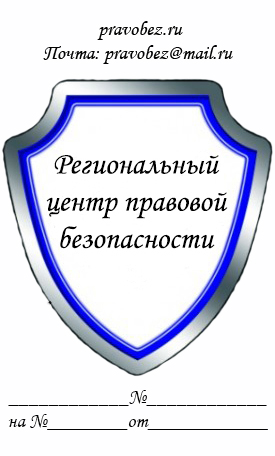 В _________________________________
(наименование суда)
Истец: _____________________________
(ФИО полностью, адрес)
Ответчик: ___________________________
(ФИО предпринимателя или
наименование предприятия полностью,
адрес)
Цена иска ___________________________
(вся сумма из требований)